Plenary of the Intergovernmental Science-PolicyPlatform on Biodiversity and Ecosystem ServicesSixth sessionMedellin, Colombia, 18–24 March 2018Provisional agendaOpening of the session.Organizational matters:Adoption of the agenda and organization of work;Status of the membership of the Platform;Election of members of the Multidisciplinary Expert Panel.Admission of observers to the sixth session of the Plenary of the Platform.Credentials of representatives.Report of the Executive Secretary on the implementation of the first work programme for the period 2014–2018.Regional and subregional assessments of biodiversity and ecosystem services:Regional and subregional assessment for Africa;Regional and subregional assessment for the Americas;Regional and subregional assessment for Asia and the Pacific;Regional and subregional assessment for Europe and Central Asia.Thematic assessment of land degradation and restoration.Pending assessments: thematic assessment of the sustainable use of wild species; methodological assessment regarding the diverse conceptualization of multiple values of nature and its benefits; and thematic assessment of invasive alien species. Financial and budgetary arrangements for the Platform:Budget and expenditure for the period 2014–2019; Fundraising.Review of the Platform.Development of a second work programme.Dates and venues of future sessions of the Plenary.Institutional arrangements: United Nations collaborative partnership arrangements for the work of the Platform and its secretariat.Adoption of the decisions and report of the session.Closure of the session.UNITED 
NATIONS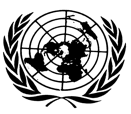 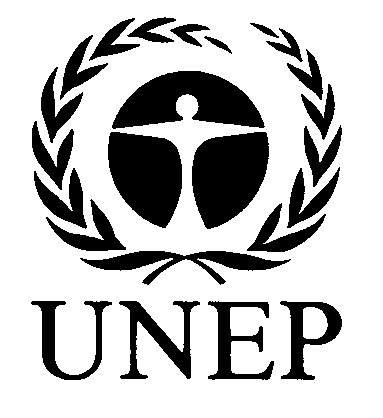 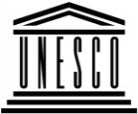 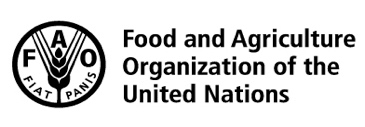 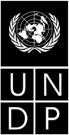 BESIPBES/6/1*IPBES/6/1*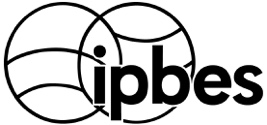 Intergovernmental Science-Policy Platform on Biodiversity and Ecosystem ServicesIntergovernmental Science-Policy Platform on Biodiversity and Ecosystem ServicesIntergovernmental Science-Policy Platform on Biodiversity and Ecosystem ServicesIntergovernmental Science-Policy Platform on Biodiversity and Ecosystem ServicesIntergovernmental Science-Policy Platform on Biodiversity and Ecosystem ServicesDistr.: General
21 August 2017Original: EnglishDistr.: General
21 August 2017Original: English